ГОСТ Р 58095.4-2021.Приложение КАКТ N ___о приостановлении (возобновлении) подачи газа на внутридомовое и/иливнутриквартирное газовое оборудованиег. Челябинск							          «____»______________20_____г.								  время составления: ____ч. _____мин.    Сотрудники (далее - Исполнитель) АО «Челябинскгоргаз»,___________________________________________________________________________(должность (профессия), инициалы, фамилия сотрудника Исполнителя,непосредственно выполняющего работы)___________________________________________________________________________(должность (профессия), инициалы, фамилия сотрудника Исполнителя,непосредственно выполняющего работы)в присутствии собственника (пользователя) жилого помещения или (для общего имущества   собственников   помещений   в жилых многоквартирных зданиях) представителя организации, осуществляющей управление жилым многоквартирным зданием (далее - Ответственное лицо)___________________________________________________________________________                            (инициалы, фамилия)Основания, подтверждающие полномочия представителя потребителя газа (при наличии) _____________________________________________________________________________Составили настоящий Акт о нижеследующем:1 Исполнитель ________________________________________ выполнил работы по                   (дата и время исполнения работ)приостановлению подачи газа    1.1 В следующее внутридомовое газовое оборудование (далее - ВДГО) домов жилых одноквартирных или внутриквартирное газовое оборудование (далее -ВКГО) многоквартирных жилых зданий:Сведения о приборе учета газа:1.2 В следующее ВДГО ____ этажного многоквартирного здания:2 ВДГО/ВКГО расположено по адресу: _______________________________________3 Основания приостановления подачи газа:3.1 Основания, предусмотренные пунктом 77 Правил пользования газом в части обеспечения безопасности при использовании и содержании внутридомового и внутриквартирного газового оборудования при предоставлении коммунальной услуги по газоснабжению, утвержденного постановлением Правительства Российской Федерации от 14 мая 2013 г. N 410 (далее - "Правила N 410"): отсутствие тяги в дымоходах и вентиляционных каналах;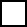  отсутствие притока воздуха в количестве, необходимом для полного сжигания газа при использовании газоиспользующего оборудования, в том числе отсутствие в помещении с установленным бытовым газоиспользующим оборудованием регулируемой оконной створки, фрамуги, форточки, решетки или зазора между дверью и полом или специального приточного устройства в наружных стенах или окнах указанного помещения; неисправность или вмешательство в работу предусмотренных изготовителем в конструкции газоиспользующего оборудования устройств, позволяющих автоматически отключить подачу газа при отклонении контролируемых параметров за допустимые пределы (если такое вмешательство повлекло нарушение функционирования указанных устройств) при невозможности незамедлительного устранения такой неисправности; использование ВДГО и/или ВКГО при наличии неустранимой в процессе технического обслуживания утечки газа; пользование неисправным, разукомплектованным и не подлежащим ремонту ВДГО и/или ВКГО; подключение ВДГО и/или ВКГО к газопроводу в составе ВДГО и/или ВКГО, его переустройство или замена без привлечения специализированной организации; истечение нормативного срока (продолжительности) эксплуатации для газопроводов (30 лет для стальных и 40 лет для медных), если эти сроки не продлены по результатам технического диагностирования ВДГО; истечение установленных изготовителем или проектной документацией сроков службы газоиспользующего оборудования, технических устройств на газопроводах, а при отсутствии такого срока - истечение срока службы, определяемого в соответствии с Законом Российской Федерации "О защите прав потребителей", если эти сроки не продлены по результатам технического диагностирования этого оборудования; совершение действий по монтажу газопроводов сетей газопотребления и их технологическому присоединению к газопроводу сети газораспределения или иному источнику газа, а также по подключению газоиспользующего оборудования к газопроводу без соблюдения требований, установленных законодательством Российской Федерации (самовольное подключение к газопроводу); невыполнение в установленные сроки вынесенных органами государственного жилищного надзора предписаний об устранении нарушений использования и содержания ВДГО и/или ВКГО; проведенное с нарушением законодательства переустройство ВКГО; отказ заказчика и/или собственника помещения в жилом многоквартирном здании, собственника (пользователя) домовладения в допуске специализированной организации для проведения работ по техническому обслуживанию ВДГО и/или ВКГО (при условии соблюдения положений, предусмотренных пунктом 46 Правил N 410); неоднократное (два и более раза) несоблюдение заказчиком инструкции по безопасному использованию газа при удовлетворении коммунально-бытовых нужд.3.2 Основания, предусмотренные частью 3 статьи 546 Гражданского кодекса Российской Федерации: в случае принятия неотложных мер по предотвращению или ликвидации аварии.3.3 Основания, предусмотренные пунктом 45 Правил поставки газа для обеспечения коммунально-бытовых нужд граждан, утвержденных постановлением Правительства Российской Федерации от 21 июля 2008 г. N 549: нарушение исполнения заказчиком условий договора поставки газа о предоставлении информации, без получения которой невозможно определить достоверный (фактический) объем потребленного газа; отказ заказчика допускать представителей поставщика газа для проведения проверки; неоплата или неполная оплата потребленного газа в течение двух расчетных периодов подряд; использование заказчиком газоиспользующего оборудования, не соответствующего оборудованию, указанному в договоре поставки газа.4 Перечень выполненных работ по приостановлению подачи газа    ___________________________________________________________________________    ___________________________________________________________________________5 Настоящий акт составлен в двух экземплярах, один из которых находится у Исполнителя, второй передается Ответственному лицу.6 Копия настоящего акта направляется в орган жилищного надзора (контроля).7 Заказчик уведомлен, что в соответствии со статьей 7.19 Кодекса Российской Федерации об административных правонарушениях самовольное подключение к сети газоснабжения влечет наложение штрафа, а в соответствии со статьей 215.3 Уголовного Кодекса Российской Федерации самовольное подключение к газопроводам наказывается штрафом либо обязательными работами на срок до 360 ч, либо исправительными работами на срок до одного года, либо ограничением свободы на срок до двух лет, либо принудительными работами на срок до двух лет, либо лишением свободы на срок до двух лет.Ответственное лицо _____________________ ____________________________________                                                                подпись                               инициалы, фамилияИсполнитель _____________________ __________________________________________                                          подпись                            инициалы, фамилияОт подписания акта отказываюсь по причине: _________________________________________________________________________________________________________________________________________________________________________________________Ответственное лицо _____________________ ____________________________________                                                        подпись                                        инициалы, фамилияОсобое мнение, касающееся результатов выполнения работ: _____________________________________________________________________________________________________________________________________________________________________________Ответственное лицо _____________________ ____________________________________                                                                 подпись                                     инициалы, фамилияК акту приложены возражения в письменной форме ______________________________                                                                                                                           (указать Да или Нет)Ответственное лицо _____________________ ____________________________________                                                        подпись                              инициалы, фамилияСведения о возобновлении подачи газа___________________________________________________________________________    Исполнитель в лице сотрудника(ов)___________________________________________________________________________(должность (профессия), инициалы, фамилия сотрудника(ов) Исполнителя,непосредственно выполняющего(их) работы)в    присутствии   собственника (пользователя) жилого помещения или Ответственного лица_____________________________________________________________________________(инициалы, фамилия, должность)Основания, подтверждающие полномочия представителя потребителя газа (при наличии) ____________________________________________________________________________(дата и время исполнения работ)выполнил работы по возобновлению подачи газа в ВДГО/ВКГО, расположенное по адресу:___________________________________________________________________________Основания возобновления подачи газа: устранение причин, послужившихоснованием для приостановления подачи газа, указанных в настоящем акте,а именно:Исполнитель _____________________ __________________________________________                                               подпись                            инициалы, фамилияОтветственное лицо _____________________     __________________________________                                                подпись                                   инициалы, фамилияПримечания1 Акт составляется в двух экземплярах, один из которых выдается на руки собственнику ВДГО/ВКГО.2 Акт подлежит хранению до возобновления подачи газа и в течение трех лет после возобновления подачи газа.Вид (тип), модель, наименование предприятия - изготовителя бытового газоиспользующего оборудованияЗаводской номер (при наличии)КоличествоСпособ отключенияНомер пломбы на месте установки заглушкиНаименование средства измерения расхода газаЗаводской номер средства измерения расхода газаНомер пломбы поставщика газаФактические показания средства измерения расхода газаНомер подъездаНомер стоякаКоличество квартир на стоякеСпособ отключения